A Méz napja2016. november 18-án reggel Gaál András és felesége, Gaálné Fülöp Krisztina érkezett iskolánkba. A Méz napja közeledtével iskolánk minden tanulójának, dolgozójának, lehetőséget adtak megismerni a mézfogyasztás előnyeit, és népszerűsítették ennek a természetes „gyógyszer”-nek a fogyasztását. Minden osztályhoz jutott mézkóstoló. A 3. osztályban, ahová Boglárka leányuk jár, részese lehettem a lelkes szülők bemutató foglalkozásának. Meghallgathattunk mindnyájan egy rövid, tartalmas tájékoztatót a mézről, és természetesen mindenki megkóstolhatta e finomságot. A gyerekek ismereteinek bővítésére kérdőív formájában „szorgalmi” feladatot is kaptak az érdeklődők.Köszönjük mindkettőjüknek a vidám-finom reggeli programot!Vargáné Gáspár Zitaosztályfőnök (3. évf.)Kincsesbánya, 2016. november 18.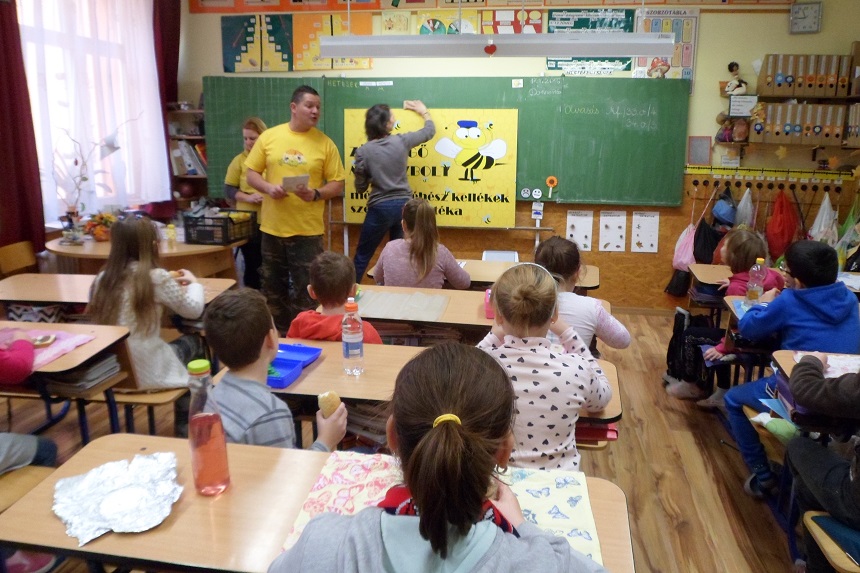 